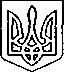 Щасливцевська  сільська  радаВиконавчий  комітетРІШЕННЯ19.12.2019 р.					№ 199Про погодження місцьщодо розміщення об’єктів виносної/ виїзної торгівліНа підставі доповідної в. о. начальника відділу містобудування та архітектури – головного архітектора виконавчого комітету Щасливцевської сільської ради Борідко М.В. про погодження місць розміщення об’єктів виносної/виїзної торгівлі, керуючись ст. 28, п.4 Закону України «Про регулювання містобудівної діяльності», ст.30, 31 Закону України «Про місцеве самоврядування в Україні», ВИРІШИВ: 1. Погодити місця розміщення об’єктів виносної / виїзної торгівлі пов’язаних з реалізацією ялинок згідно додатків.2. Суб’єктам підприємницької діяльності під час торгівлі: - в обов’язковому порядку встановити урни для збору відходів біля торгівельного об’єкту.- утримувати прилеглу територію в належному стані.3. Заключити договори пайової участі в утриманні об’єктів благоустрою Додаток №1 (Нова редакція) до Порядку розміщення тимчасових споруд для провадження підприємницької діяльності та виносної і виїзної торгівлі на території населених пунктів Щасливцевської сільської ради затвердженого рішенням 42 сесії 7 скликання Щасливцевської сільської ради від 30.06.2017 р. №660 «Про затвердження Порядку розміщення тимчасових споруд для провадження підприємницької діяльності та виносної і виїзної торгівлі на території населених пунктів Щасливцевської сільської ради»4. Контроль за виконанням рішення покласти на в. о. начальника відділу містобудування та архітектури – головного архітектора Щасливцевської сільської ради Борідко М.В.Сільський голова							В. ПЛОХУШКО